EXCOMM Minutes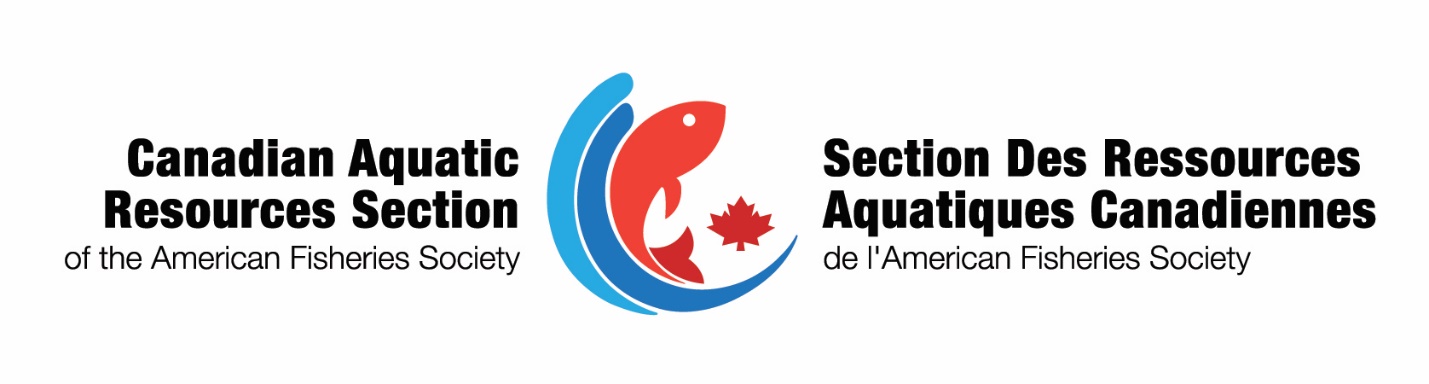 November 9, 2021, 11:00 CDTTopic: CARS November Meeting
Time: Nov 9, 2021 11:00 AM Winnipeg

Join Zoom Meeting
https://us06web.zoom.us/j/89274395325

Meeting ID: 892 7439 5325
Invitees:  Nick Mandrak, Craig Purchase, Erin Rechisky, Amber Fedus, Caleb Hasler, Lindsay Potts, Fielding MontgomeryAttended: All but ERRegrets: ERApproval of Agenda (check)Review and Approval previous minutes of October 12, 2021 (check)Actions from Previous MinutesAction: Nick to submit annual report (on to do list) Action: World Council of Fisheries Societies, membership (Caleb to check with Doug again about dues)President’s Update (Caleb)CARS book – aiming for bulk to be done by DecCCFFR – scheduled for Feb 24 to 27 in Vancouver (in-person)Clemen’s Rigler $$$ request (see letter attached) – ask Erin about the past amount, and approve that amount over email? Discuss further next year when we know more about new society.CCFFR – Room booking? May be best to do virtually before CCFFR and then one after the CCFFR meeting to discuss the new societyGoverning board snub – email dougCCFFR/SCL new mandate (see attached for discussion, please keep confidential): Craig suggest we use CR money to support our Larkin winners to travel, aim to get them identified in agenda as speakers. CARS is really just associated in name. CARS liaison on new society?Larkin Award (Caleb – for- Sarah)Results (see spreadsheet attached, please keep confidential)Legends (Nick)Update- vote closed; Lindsay to check with Roshwyra about results, will report back in DecemberTreasurer’s Update (Erin – Caleb did) – Balances: $10,834.44 CHQ, $10,000 GIC. $2,601.56 LARKIN269 (-1) members (October 10 2021) Investment strategy: https://www.calculator.net/investment-calculator.html, assuming 4%, could have a return rate in 2 years that would support Larkin – discuss in more detail with Erin, decision made after CCFFR meeting.Needs to check on dues Communications Update (Lindsay)Update – just emails, and some twitterNominating Committee (Caleb)No update Chapter and Student Updates (Amber) Update – Membership – four other people, Tim, Noelle, Brad, Emma. Had meeting last week. Mid march workshop (Amber shared a spreadsheet with two options: quiz night, and a land acknowledgements workshop) Workshop was between $750 and$1250. Discussion around if this was feasible, or if there was an affordable way to do this – maybe partner with CCFFR, new society. Quiz night could be done with minimal cost as we could generate the questions ourselves and someone could act as quiz master.Next MeetingDecember 14, 2021, 11:00 CST (tentative)January 12, 2022, 11:00 CST (tentative)February 9, 2022, 11:00 CST (tentative – virtual AGM)Other Business